International Situations Project TranslationVolitional Personality Change itemsItems developed by Erica BaranskiTranslation provided by:Gyuseog Han, Chonnam National University, GwangjuEunkook M. Suh, Yonsei University, SeoulThe International Situations Project is supported by the National Science Foundation under Grant No. BCS-1528131. Any opinions, findings, and conclusions or recommendations expressed in this material are those of the individual researchers and do not necessarily reflect the views of the National Science Foundation.International Situations ProjectUniversity of California, RiversideDavid Funder, Principal InvestigatorResearchers:  Gwendolyn Gardiner, Erica Baranski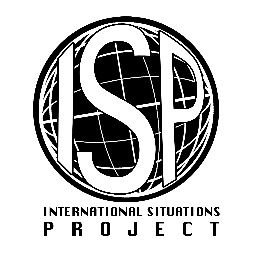 Original EnglishTranslation (Korean)Translation (Korean)Is there an aspect of your personality that you’re currently trying to change?Is there an aspect of your personality that you’re currently trying to change?당신의 성격 중 현재 바꾸려고 노력하고 있는 부분이 있습니까?YesYes예NoNo아니요How successful have you been in changing this aspect of your personality?How successful have you been in changing this aspect of your personality?어떤 부분을 바꾸려고 노력 중이십니까?Not at all successfulNot at all successful이 성격 부분을 바꾸는 데 지금까지 얼마나 성공적이셨습니까?A little successfulA little successful전혀 성공적이지 않다Moderately successfulModerately successful약간 성공적이다Very successfulVery successful어느 정도 성공적이다Completely successfulCompletely successful매우 성공적이다